Miami Beach Senior High School			Grade 10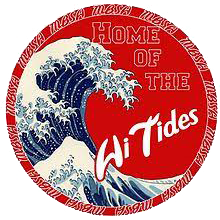   2019-2020 Subject Selection Form 	 Counselor’s Reviewed Input Date:  ______________Academies:____Academy of Information Technology and Digital Media____Academy of Hospitality & Tourism____Academy of Early Education and Training _____Academy of Naval Science____Academy of Visual and Performing Arts____Scholars Academy____Academy of Communication and Digital Media____Academy of Marine and Environmental SciencePlease select your classes carefully, with teacher’s recommendationsTeachers please initial next to the class you are recommending.Make certain select five elective classes, we will do our best to honor your top requests.(*) Signatures required		(#) Earn Industry Certification (four-year program leads to Industry Certification)($) Please note this course requires Academy and lab fees. See Academy teacher for more information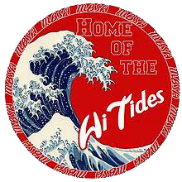 		Miami Beach Senior High School 		Grade 10		    2019-2020 Subject Selection FormLeadership, OJT, Internship requires graduation readiness and counselor recommendation.(*) Signatures required		(#) Earn Industry Certification (four-year program leads to Industry Certification)($) Please note this course requires Academy and lab fees. See Academy teacher for more informationStudent NameID#Language ArtsLanguage ArtsLanguage ArtsLanguage ArtsMathematicsMathematicsMathematicsMathematicsScienceScience______A20 English 2______A21 English 2 H______A22 English 2 H/G______A29 English 2 (Inclusion)______G02 English 2 (ESE)______N22 Intensive Read	(level 1-2 non-ESOL)______A20 English 2______A21 English 2 H______A22 English 2 H/G______A29 English 2 (Inclusion)______G02 English 2 (ESE)______N22 Intensive Read	(level 1-2 non-ESOL)______A20 English 2______A21 English 2 H______A22 English 2 H/G______A29 English 2 (Inclusion)______G02 English 2 (ESE)______N22 Intensive Read	(level 1-2 non-ESOL)______A20 English 2______A21 English 2 H______A22 English 2 H/G______A29 English 2 (Inclusion)______G02 English 2 (ESE)______N22 Intensive Read	(level 1-2 non-ESOL)ESOL*Please have all ESOL students have both English and Developmental classes.*Please have all ESOL students have both English and Developmental classes.*Please have all ESOL students have both English and Developmental classes.*Please have all ESOL students have both English and Developmental classes.*Please have all ESOL students have both English and Developmental classes.FSAIntensive Reading will be offered to students who do not receive a passing score on ELA FSA______N22 Intensive Reading______N25 Int. Reading EnrichmentIntensive Reading will be offered to students who do not receive a passing score on ELA FSA______N22 Intensive Reading______N25 Int. Reading EnrichmentIntensive Reading will be offered to students who do not receive a passing score on ELA FSA______N22 Intensive Reading______N25 Int. Reading EnrichmentIntensive Reading will be offered to students who do not receive a passing score on ELA FSA______N22 Intensive Reading______N25 Int. Reading EnrichmentEOCEOCIntensive Math will be offered to students who do not receive a passing score on the FSA Algebra 1 or Geometry EOC______B15 Intensive Math AlgebraIntensive Math will be offered to students who do not receive a passing score on the FSA Algebra 1 or Geometry EOC______B15 Intensive Math AlgebraIntensive Math will be offered to students who do not receive a passing score on the FSA Algebra 1 or Geometry EOC______B15 Intensive Math AlgebraELECTIVESELECTIVESCourse CodeName of CourseName of CourseName of CourseName of CourseName of CourseName of CourseTeacher SignatureElective 1Elective 1Elective 2Elective 2Elective 3Elective 3Elective 4Elective 4Elective 5Elective 5Academy of Information Technology and Digital MediaAcademy of Information Technology (AOIT) ______S09 Digital Info Technology $ ______S12 Administrative Office Tech 	1* (#) ______S21 Robotics/Coding______S41 Digital Media/Multimedia 1 	(must also take S09) ______S42 Digital Media 2 Requires 	S41* (#) Communications: Creative Writing & Debate ______A51/A52 Creative Writing 1 & 2 ______A61 Debate 1* ______A62 Debate 2* ______A70 Journalism 1______A71 Journalism 2TV Production and Film ______J12 Digital Video Technology 2*	Requires S09 ______J14 Digital Video Technology 4*	*Requires J12Academy of Hospitality & Tourism______T50 Culinary Arts 1* Requires T40 	(#) $______T51 Culinary Arts 2*Requires T50 	(#) $______T40 Introduction to Hospitality* $______T61 Tech for Hospitality and 	Tourism* $ Requires T40Academy of Early Education and Training ______Q81 Early Childhood Ed 1*# $______Q82 Early Childhood Ed 2* 	# $	Requires Q81 Prerequisite & 	Teacher recommendationAcademy of Naval ScienceJROTC (General Elective) ______Q31 NAVAL Science 1* ______Q32 NAVAL Science 2*  Off Campus Careers______W31 Ballet 1______W32 Ballet 2	Miami Ballet City students only______Baker AviationAcademy of Visual and Performing ArtsTheaters ______J31 Theatre 1 ______J32 Theatre 2* ______J35 Technical Theatre 1______J36 Technical Theatre 2* ______J39 Musical Theatre 1*Visual Arts (Performing Arts Elective) ______J41 Two-Dimensional Art 2 ______J42 Drawing 1* ______J51 Creative Photography 1* Music (Performing Arts Elective) ______Q80 Academy Leadership*______M01 Chorus 1 ______M02 Chorus 2* ______M04 Chorus 4* ______M07 Vocal Techniques 1*______M08 Vocal Techniques 2*______M11 Keyboard 1 ______M12 Keyboard 2* ______M21 Guitar 1 ______M22 Guitar 2* ______M23 Guitar 3* ______M24 Guitar 4 H* ______M31 Sound Engineering 1* ______M51 Orchestra 1* ______M52 Orchestra 2* ______M53 Orchestra 3*______M63 Jazz Ensemble 3* ______M69 Music Theory 2 H* ______M71 Band 1 – Concert* ______M72 Band 2 – Concert* ______M73 Band 3 – Concert* ______M74 Band 4 - Wind Ensemble*______M77 Music Appreciation ______M76 Percussion Ensemble Social Studies (General Elective)______D50 AP Human Geography*______D70 AP World History*______D71/D77 AP US Gov’t/(H) Macro 	Eco*______A 95/A98 Psych HScholars AcademyDual Enrollment ______T30 DE Hospitality/Business______S60 DE: Intro to Business* ______S80 DE: Entrepreneurship______D74 DE: Criminal Justice______A75 DE: Intro to Education______A46 DE: Writing and Rhetoric______F15 DE: Basic French 1______F16 DE: Basic French 2______Q75 DE: Strategies for Success 	(T1)______Q76 DE: Strategies for Success 	(T2)Foreign Language (General Elective)______F12 French 2______F13 French 3 H*______F14 French 4 H*______F15 DE: Basic French 1______F16 DE: Basic French 2______F21 Italian 1______F22 Italian 2______F23 Italian 3 H*______F24 Italian 4 H*______F32 Portuguese 2______F33 Portuguese 3 H*______F34 Portuguese 4 H *______F35 FL Humanities 1 H	(Portuguese)*______F51 Spanish FL 1______F52 Spanish FL 2______F53 Spanish FL 3 H *______F54 Spanish FL 4 H *______F56 World Language Humanities 	Int’l Studies 1*______F63 Spanish Speakers 3 H*______F64 Spanish Speakers 4 H***If considering the IB Programme, the IB Foreign languages are Spanish, French and Portuguese. **Physical Education______P10/P11 Team Sports/Personal 	Fitness______P11/P10 Personal Fitness/Team 	Sports______P25/P28 Driver’s Ed./Fitness 	Issues for Adolescence______P30/P31 Individual Sports 1 	/Individual Sports2______P60/P61 Football and Varsity 	Athletes * requires a 2.0 GPA*AP Psych requires perquisite:- FLVS Psych or Honors Psych- Passed FSAFlorida Virtual SchoolStudent must complete at least one online course to graduate. Below are the suggested courses that you may take to satisfy this graduation requirement _______FLVS Psychology class is a prerequisite for AP Psychology 	______Y03/Y04 Peer Counseling/Parenting Skills*Florida Virtual SchoolStudent must complete at least one online course to graduate. Below are the suggested courses that you may take to satisfy this graduation requirement _______FLVS Psychology class is a prerequisite for AP Psychology 	______Y03/Y04 Peer Counseling/Parenting Skills*Florida Virtual SchoolStudent must complete at least one online course to graduate. Below are the suggested courses that you may take to satisfy this graduation requirement _______FLVS Psychology class is a prerequisite for AP Psychology 	______Y03/Y04 Peer Counseling/Parenting Skills*